Die Förderung des Radverkehrs nimmt bei der verkehrs- und umweltbedingten Entlastung von Innenstädten eine besondere Rolle ein. Viele Städte haben daher damit begonnen, das Radverkehrsaufkommen mit stationären Zahlstellen (Bicycle Counting) zu erfassen. Allerdings ist das Radverkehrsaufkommen der Städte untereinander bislang kaum vergleichbar. So gibt es kaum Erkenntnisse darüber, welchen Einfluss das Wetter auf die Fahrradnutzung in den unterschiedlichen Regionen hat.  Im Rahmen dieser Arbeit sollen stationäre Sensordaten der Fahrradzählstellen verschiedener Städte im In- und Ausland hinsichtlich des Radverkehrsaufkommens aufbereitet, mit anderen Datenquellen angereichert (z.B. Wetterdaten wie Regen oder Windstärke), analysiert und verfügbar gemacht werden. In diesem Zusammenhang kann ein Austausch mit beteiligten Städten im In- und Ausland (z.B. Brügge) zur Evaluation umgesetzt werden.Die Arbeit ist eingebettet in das europäische Projekt BITS (Bicycles and Intelligent Transport Systems), welches die Übertragung diverser intelligenter Transportsysteme (ITS) in die beteiligten Partnerländer aus dem Nordseeraum vorsieht. Die VLBA hat in diesem Zusammenhang ein Datenportal für europäische Radverkehrsdaten Bicycle Data (www.bicycle-data.de) entwickelt. Die Ergebnisse der Abschlussarbeit sollen in die Weiterentwicklung der Webseite und die Bereitstellung weiterer Ergebnisse einfließen.Weitere Informationen zum Forschungsprojekt BITS:https://northsearegion.eu/bits Kontakt:M.Sc. Johannes ScheringRaum A4-3-313 Tel.: 0441-798-4784 Mail: johannes.schering@uni-oldenburg.deBachelor-/Masterarbeit: Aufbereitung und Analyse der Daten kommunaler Fahrradzählstellen (Bicycle Counting)ABTEILUNGWIRTSCHAFTSINFORMATIK VLBAVERY LARGE BUSINESS APPLICATIONSProf. Dr.-Ing. Jorge Marx GómezTel.: 0441 798 4470jorge.marx.gomez@uol.deSekretariatJulia FrankeTel. 0441 798 - 4478Fax: 0441 798 - 4472julia.franke@uol.deOldenburg, den 14.06.2021StandortCampus Haarentor, A4 3-315Ammerländer Heerstraße 114-11826129 Oldenburg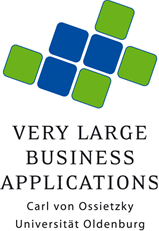 